Publicado en Sigüenza el 25/03/2019 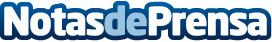 Sigüenza se suma a la Hora del PlanetaLa Hora del Planeta es una campaña de lucha contra el cambio climático. Cada año, ciudades de todo el mundo muestran su apoyo a la campaña apagando las luces de sus principales monumentos y edificios. Sigüenza se sumará, un año más, a esta iniciativa, como viene haciendo desde 2014Datos de contacto:Ayuntamiento de SigüenzaNota de prensa publicada en: https://www.notasdeprensa.es/siguenza-se-suma-a-la-hora-del-planeta Categorias: Sociedad Castilla La Mancha Ecología Solidaridad y cooperación Patrimonio http://www.notasdeprensa.es